Corpus Christi Montessori School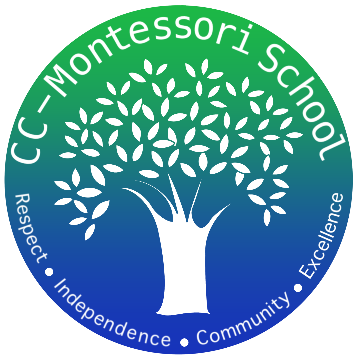 	          A Free Public Charter	          822 Ayers Street	         Corpus Christi, Texas	         (361) 852-0707                         www.cc-montessori.com	Aftercare Lead School Contact:  Ada Flores		Email:  ada@cc-montessori.orgTitle- Aftercare Lead Salary- $15.00 based on experienceDuty Days- 183  Monday-Thursday 4:00-5:30 Friday 12:30-5:30 Start Date- August 9th, 2023Subject Area/Teaching Field Endorsement/Requirements An effective communicator with students, parents/guardians, colleagues, and others both verbally and in writing.CPR and First Aid up to date,Collaborative in nature/a team player.Confident.Flexible.Personable.Excellent planning and organizational skills.Willing to work alongside an associate.Maintain proximity to students while outside.Build plans to enrich students time after school until students are picked up by parents or until 5:30 pm. DescriptionSchool Year 2023-2024 Aftercare Lead – Multi-aged group setting 1st-8th graders.The lead will be responsible for planning engaging activities for students in their time afterschool. They will be responsible for the safety and dismissal of students when parents/guardians come to pick them up. The ideal candidate will feel comfortable working and building relationships with students from all different backgrounds in a flexible learning environment. They will be willing to spend time outdoors with students for academic and play/team building purposes. Application available online: https://www.cc-montessori.com/employment Close DateOpen until filledQualifications: Excellent organizational skills.Demonstrate a positive work attitude and can establish and maintain excellent relationships with staff, parents, and students.Ability to maintain a peaceful environment.Maintain and initiate appropriate protocols in response to incidents/accidents and behavior. Follow the Montessori philosophy and methodology of “children come first”. Be kind and respectful to the children.Work closely and collaboratively with other staff as needed.Strong work ethic with excellent communication and presentation skills. 
Creative, inspirational, self-directed, positive, and committed with a “can-do attitude”.Willing to learn from and work well with fellow faculty members.Benefits: Competitive SalaryPaid Personal, Sick and Teacher WorkdaysTRS Retirement PlanHealth Insurance OpportunitiesProfessional Development OpportunitiesPositive and Friendly StaffSmall community feeling Supportive ParentsRespectful StudentsSafe Working, Pleasant and Flexible EnvironmentMontessori Training Opportunities Subscription to American Montessori Society. 